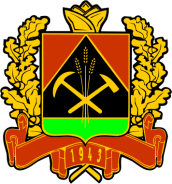 КЕМЕРОВСКАЯ ОБЛАСТЬЗАКОНО противодействии коррупцииПринят Советом народных                 депутатов Кемеровской области25 апреля 2007 годаНастоящий Закон определяет задачи, принципы, основные направления и формы противодействия коррупции в рамках реализации антикоррупционной политики в Кемеровской области. Статья 1. Основные понятия, используемые в настоящем ЗаконеДля целей настоящего Закона используются следующие основные понятия:1) коррупция – незаконное получение либо извлечение в своих интересах, а равно в интересах иных лиц, лично или через посредников имущественных благ и преимуществ лицами, замещающими государственные должности Кемеровской области, а также должности государственной гражданской службы Кемеровской области, с использованием своих должностных полномочий и связанных с ними возможностей;2)  антикоррупционная политика – деятельность, направленная на создание эффективной системы противодействия коррупции;3) антикоррупционный мониторинг – наблюдение, анализ, оценка и прогноз коррупционных правонарушений, коррупциогенных факторов, а также мер реализации антикоррупционной политики;4) антикоррупционная экспертиза правовых актов – деятельность специалистов по выявлению и описанию коррупциогенных факторов, относящихся к действующим правовым актам Кемеровской области, а также к их проектам; разработке рекомендаций, направленных на устранение или ограничение действия таких факторов;5) коррупциогенный фактор – явление или совокупность явлений, порождающие коррупцию или способствующие её распространению;6) предупреждение коррупции – деятельность, направленная на выявление, изучение, ограничение либо устранение явлений, порождающих коррупцию или способствующих её распространению.Статья 2. Задачи антикоррупционной политикиЗадачами антикоррупционной политики являются:1) устранение причин, порождающих коррупцию, и противодействие условиям, способствующим ее проявлению;2) повышение риска коррупционных действий и потерь от них;3) увеличение позитивных последствий от действий в рамках закона и во благо общественных интересов;4) вовлечение гражданского общества в реализацию антикоррупционной политики;5) формирование нетерпимости по отношению к коррупционным действиям.Статья 3. Основные принципы противодействия коррупцииПротиводействие коррупции осуществляется на основе следующих принципов:1) приоритета профилактических мер, направленных на искоренение условий, порождающих коррупцию;2) обеспечения четкой правовой регламентации деятельности органов государственной власти Кемеровской области, законности и гласности такой деятельности, государственного и общественного контроля за ней;3) совершенствования структуры государственного аппарата и процедуры решения вопросов, затрагивающих права и законные интересы физических и юридических лиц;4) приоритета защиты прав и законных интересов физических и юридических лиц;5) ответственности лиц, замещающих государственные должности Кемеровской области, должности государственной гражданской службы Кемеровской области, за коррупционные правонарушения;6) взаимодействия государственной власти и общества в сфере противодействия коррупции.Статья 4. Предупреждение коррупцииПредупреждение коррупции осуществляется путем:1) разработки и реализации антикоррупционной программы;2) проведения антикоррупционной экспертизы нормативных правовых актов и их проектов;3) проведения антикоррупционного мониторинга;4) осуществления антикоррупционного образования и пропаганды;5) опубликования отчетов о реализации мер антикоррупционной политики;6) оказания государственной поддержки деятельности общественных объединений, создаваемых в целях противодействия коррупции;7) иных мер, предусмотренных законодательством.Статья 5. Антикоррупционная программаАнтикоррупционная программа представляет собой согласованный комплекс целевых мероприятий правового, экономического, образовательного, воспитательного, организационного и иного характера, направленный на противодействие коррупции в Кемеровской области. Данная программа утверждается Коллегией Администрации Кемеровской области.Статья 6. Антикоррупционная экспертиза правовых актов1. Антикоррупционная экспертиза правовых актов проводится с целью выявления и устранения несовершенства правовых норм, которые повышают вероятность коррупционных действий.2. Решение о проведении антикоррупционной экспертизы законов Кемеровской области или их проектов принимается председателем Совета народных депутатов Кемеровской области. Решение о проведении антикоррупционной экспертизы проекта закона Кемеровской области принимается до рассмотрения его в первом чтении.Проведение антикоррупционной экспертизы проекта закона Кемеровской области или закона Кемеровской области осуществляется в соответствии с Законом Кемеровской области «О законодательной деятельности в Кемеровской области».3. Решение о проведении антикоррупционной экспертизы нормативных правовых актов Губернатора Кемеровской области и Коллегии Администрации Кемеровской области и (или) их проектов принимается Губернатором Кемеровской области.Решение о проведении антикоррупционной экспертизы иных правовых актов Губернатора Кемеровской области и Коллегии Администрации Кемеровской области и их проектов принимается Коллегией Администрации Кемеровской области.Проведение антикоррупционной экспертизы правовых актов Губернатора Кемеровской области и Коллегии Администрации Кемеровской области или их проектов регулируется постановлением Коллегии Администрации Кемеровской области.Статья 7. Антикоррупционный мониторинг1. Антикоррупционный мониторинг включает мониторинг коррупции, коррупциогенных факторов и мер антикоррупционной политики.2. Мониторинг коррупции и коррупциогенных факторов проводится в целях обеспечения разработки антикоррупционных программ путем анализа документов, проведения опросов и экспериментов, обработки, оценки и интерпретации данных о проявлениях коррупции.3. Мониторинг мер реализации антикоррупционной политики проводится в целях обеспечения оценки эффективности таких мер и осуществляется путем наблюдения результатов применения мер предупреждения, пресечения коррупции, анализа и оценки полученных в результате такого наблюдения данных; разработки прогнозов будущего состояния и тенденций развития соответствующих мер.4. Решение о проведении мониторинга принимается Коллегией Администрации Кемеровской области.Статья 8. Антикоррупционное образование и пропаганда1. Антикоррупционное образование является целенаправленным процессом обучения и воспитания в интересах личности, общества и государства, основанным на дополнительных общеобразовательных и профессиональных образовательных программах, разработанных в рамках национально-регионального компонента государственных образовательных стандартов и реализуемых в образовательных учреждениях среднего общего и высшего профессионального образования для решения задач формирования антикоррупционного мировоззрения, повышения уровня правосознания и правовой культуры, а также подготовки и переподготовки специалистов соответствующей квалификации.2. Организация антикоррупционного образования возлагается на уполномоченный орган исполнительной власти Кемеровской области в сфере образования и науки и осуществляется им на базе образовательных учреждений, находящихся в ведении Кемеровской области, в соответствии с федеральным законодательством.3. Антикоррупционная пропаганда представляет собой целенаправленную деятельность средств массовой информации, содержанием которой является просветительская работа в обществе по вопросам противостояния коррупции в любых ее проявлениях, воспитание в населении чувства гражданской ответственности, укрепление доверия к власти.Организация антикоррупционной пропаганды возлагается на Администрацию Кемеровской области и осуществляется в соответствии с действующим законодательством.Статья 9. Оказание государственной поддержки деятельности общественных объединений, создаваемых в целях противодействия коррупцииГосударственная поддержка деятельности общественных объединений, создаваемых в целях противодействия коррупции, представляет собой совокупность мер, принимаемых органами государственной власти Кемеровской области в целях создания и обеспечения правовых, экономических и организационных условий деятельности таких объединений.Статья 10. Отчеты о реализации мер антикоррупционной политики1. Исполнительные органы государственной власти Кемеровской области ежегодно к 1 февраля представляют отчеты о реализации мер антикоррупционной политики в Совет при Губернаторе Кемеровской области по борьбе с коррупцией.2. Совет при Губернаторе Кемеровской области по борьбе с коррупцией представляет сводный отчет о состоянии коррупции и реализации мер антикоррупционной политики в Кемеровской области Губернатору Кемеровской области, Совету народных депутатов Кемеровской области.Статья 11. Совещательные и консультативные органыГубернатор Кемеровской области может создавать при исполнительных органах государственной власти Кемеровской области совещательные и консультативные органы из числа представителей заинтересованных государственных органов, общественных объединений, научных, образовательных учреждений и иных организаций и лиц, специализирующихся на изучении проблем коррупции.Статья 12. Финансовое обеспечение реализации антикоррупционной политики Финансовое обеспечение реализации антикоррупционной политики осуществляется за счет средств областного бюджета в пределах средств, предусмотренных законом Кемеровской области об областном бюджете на соответствующий финансовый год.Статья 13. Вступление в силу настоящего ЗаконаНастоящий Закон вступает в силу в день, следующий за днем его официального опубликования.Губернатор Кемеровской области                                                                             А.М. Тулеевг. Кемерово8 мая 2007 года№ 57-ОЗ